     CACOAL/RO, 26.05.2017           TELEFONE DE CONTACTO DA SERCA -  3416-2601 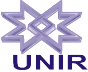 FUNDAÇÃO UNIVERSIDADE FEDERAL DE RONDÔNIAREQUERIMENTO DE CANCELAMENTO TOTAL DE MATRÍCULAIlm° Sr. Secretário de Registros e Controle Acadêmico – SERCAEu, 			,     matrícula     de número 	, RG 	, CPF 		, venho por meio deste, solicitar o CANCELAMENTO TOTAL DE MATRÍCULA  no  Curso de 	, Campus de 	, da Fundação Universidade Federal de Rondônia – UNIR, tendo ciência que tal procedimento é irreversível após sua realização. 	- RO, 	de 	, de 2017.Assinatura Aluno (a)Ilm° Sr. Secretário de Registros e Controle Acadêmico – SERCAEu, 			,     matrícula     de número 	, RG 	, CPF 		, venho por meio deste, solicitar o CANCELAMENTO TOTAL DE MATRÍCULA  no  Curso de 	, Campus de 	, da Fundação Universidade Federal de Rondônia – UNIR, tendo ciência que tal procedimento é irreversível após sua realização. 	- RO, 	de 	, de 2017.Assinatura Aluno (a)PROTOCOLO N.º _________/2017.DATA PROTOCOLO:______/_________/________HORAS:________________________________________________________Assinatura do Servidor (a)PROTOCOLO N.º _________/2017.DATA PROTOCOLO:______/_________/________HORAS:________________________________________________________Assinatura do Servidor (a)SECRETARIA DE REGISTRO E CONTROLE ACADÊMICO - SERCAPROTOCOLO N.º _________/2017.DATA PROTOCOLO:______/_________/________HORAS:________________________________________________________Assinatura do Servidor (a)PROTOCOLO N.º _________/2017.DATA PROTOCOLO:______/_________/________HORAS:________________________________________________________Assinatura do Servidor (a)SECRETARIA DE REGISTRO E CONTROLE ACADÊMICO - SERCA